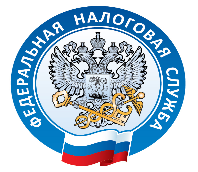 О применении НПД после регистрации в качестве ИПМежрайонная ИФНС России № 6 по Ханты-Мансийскому автономному округу – Югре, сообщает следующее.В соответствии с письмом ФНС России от 25.11.2021 № СД-4-3/16437@ «О применении «Налога на профессиональный доход» после регистрации в качестве индивидуального предпринимателя».В соответствии с ч. 1 ст. 4 Федерального закона от 27.11.2018 № 422-ФЗ «О проведении эксперимента по установлению специального налогового режима «Налог на профессиональный доход» (далее – Закон № 422-ФЗ) налогоплательщиками НПД признаются физические лица, в том числе индивидуальные предприниматели, перешедшие на специальный налоговый режим в порядке, установленном Законом № 422-ФЗ.При этом при регистрации физического лица в качестве индивидуального предпринимателя статус налогоплательщика НПД не утрачивается.Согласно п. 7 ч. 2 ст. 4 Закона № 422-ФЗ не вправе применять специальный налоговый режим лица, применяющие иные специальные налоговые режимы или ведущие предпринимательскую деятельность, доходы от которой облагаются налогом на доходы физических лиц, за исключением случаев, предусмотренных ч. 4 ст. 15 Закона № 422-ФЗ.В соответствии с п. 2 ст. 346.13 Налогового кодекса Российской Федерации (далее – Налоговый кодекс) вновь зарегистрированный индивидуальный предприниматель вправе уведомить о переходе на упрощенную систему налогообложения (далее – УСН) не позднее 30 календарных дней с даты постановки на учет в налоговом органе, указанной в свидетельстве о постановке на учет в налоговом органе, выданном в соответствии с п. 2 ст. 84 Налогового кодекса. В этом случае индивидуальный предприниматель признается налогоплательщиком, применяющим УСН, с даты постановки его на учет в налоговом органе, указанной в свидетельстве о постановке на учет в налоговом органе.Учитывая изложенное, в случае, если физическое лицо, применяющее НПД, зарегистрировался в качестве индивидуального предпринимателя и представил уведомление о переходе на УСН, то он перестает соответствовать условиям применения НПД и признается налогоплательщиком, перешедшим на УСН с даты постановки его на учет в налоговом органе, указанной в свидетельстве о постановке на учет в налоговом органе, выданном в соответствии с п. 2 ст. 84 Налогового кодекса.Вместе с тем, если после представления уведомления о переходе на УСН индивидуальный предприниматель отказался от применения данного режима налогообложения, направив соответствующее обращение в налоговый орган не позднее 30 календарных дней с даты постановки его на учет в налоговом органе, указанной в свидетельстве о постановке на учет в налоговом органе, то ранее представленное уведомление о переходе на УСН подлежит аннулированию.В указанном случае налогоплательщик вправе продолжить применять НПД при соблюдении положений Закона № 422-ФЗ.